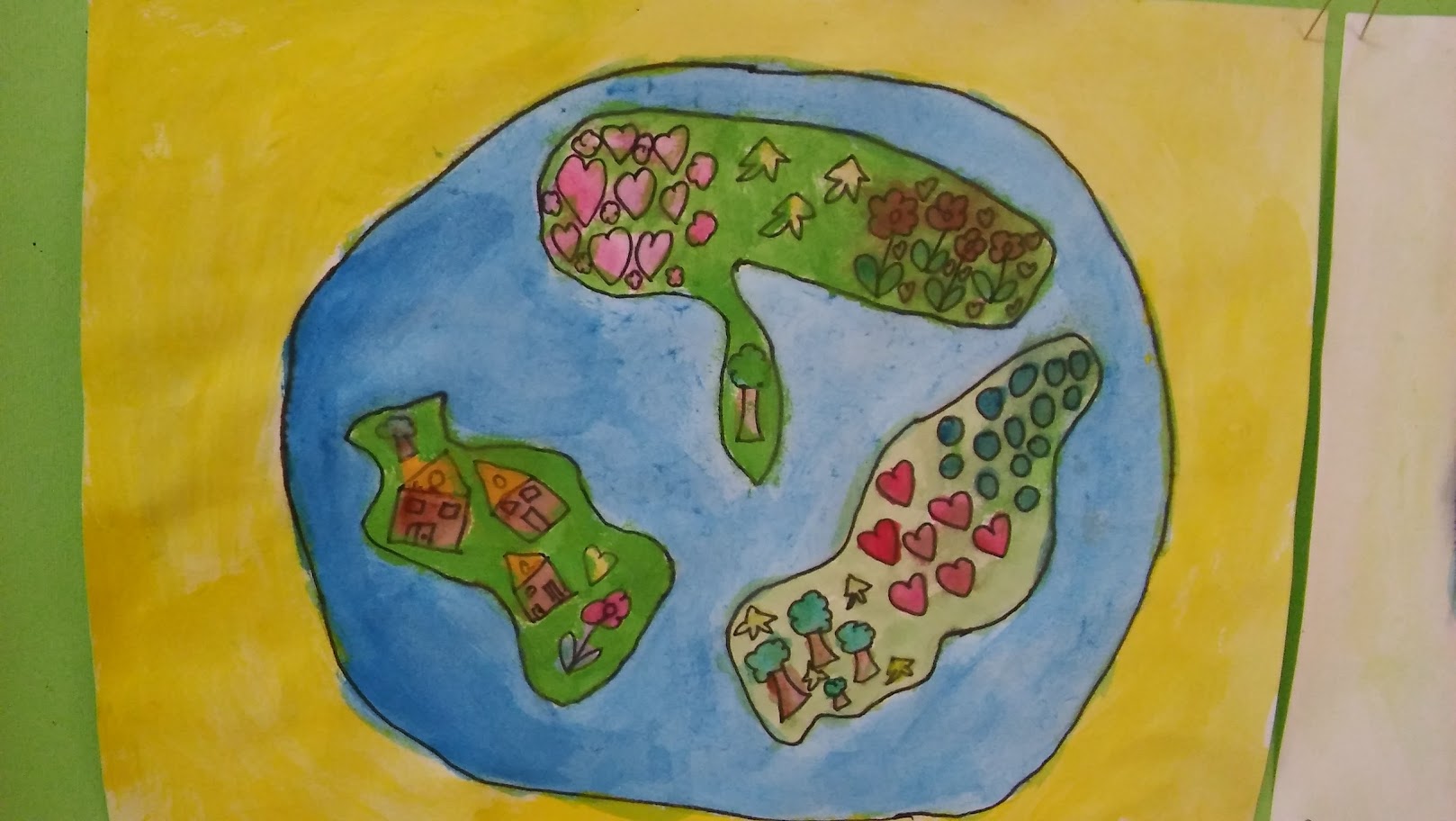 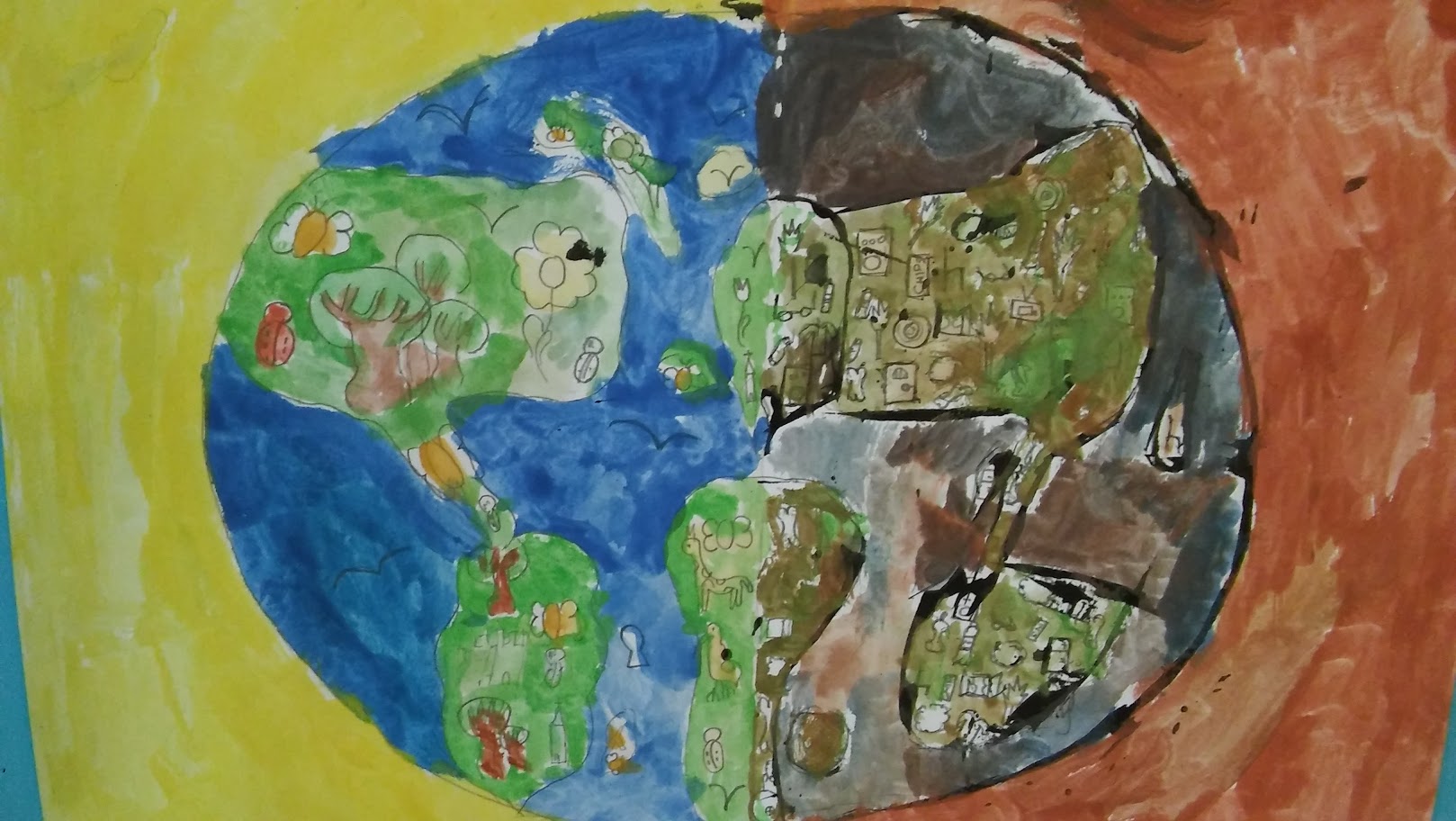 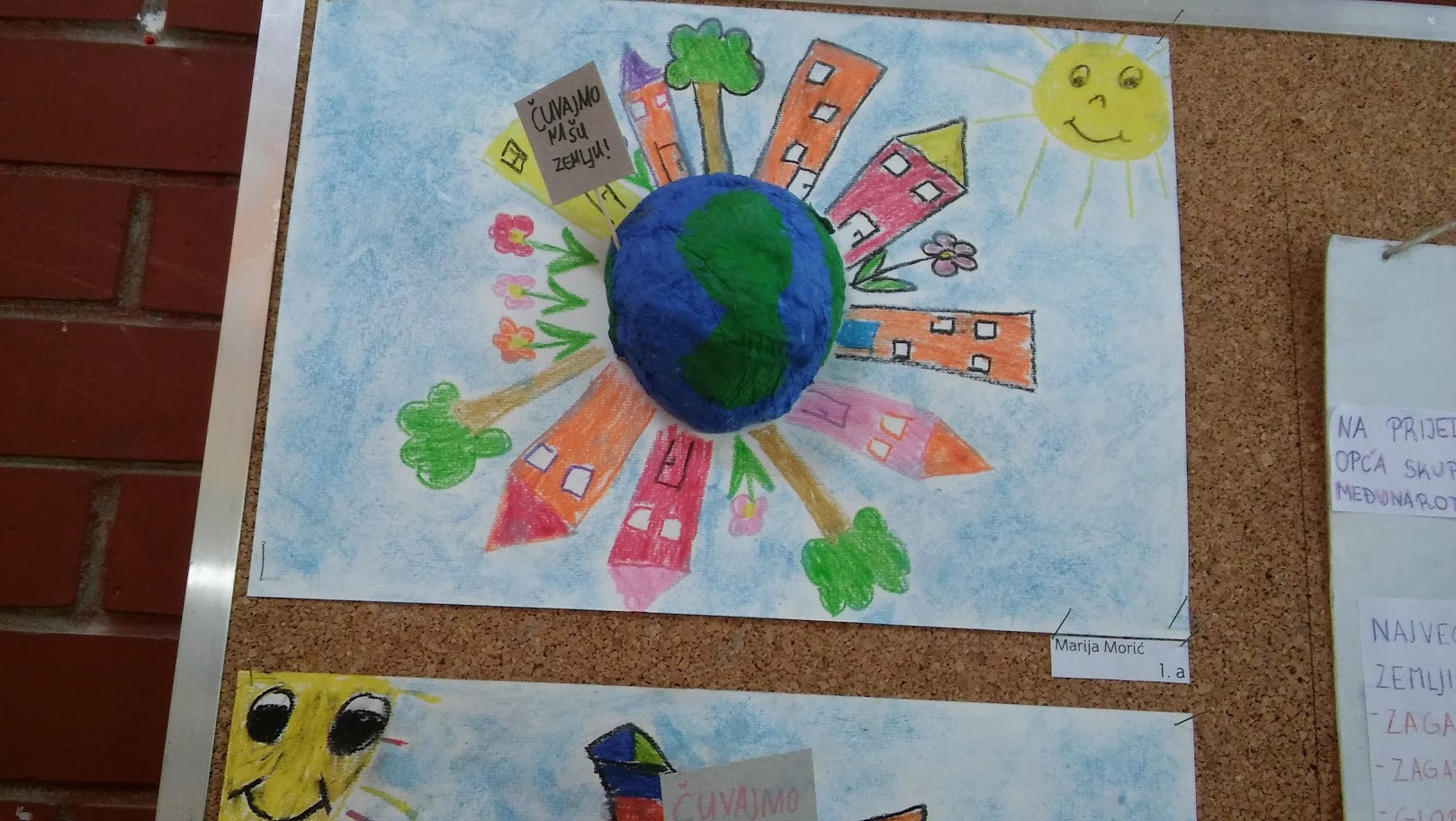 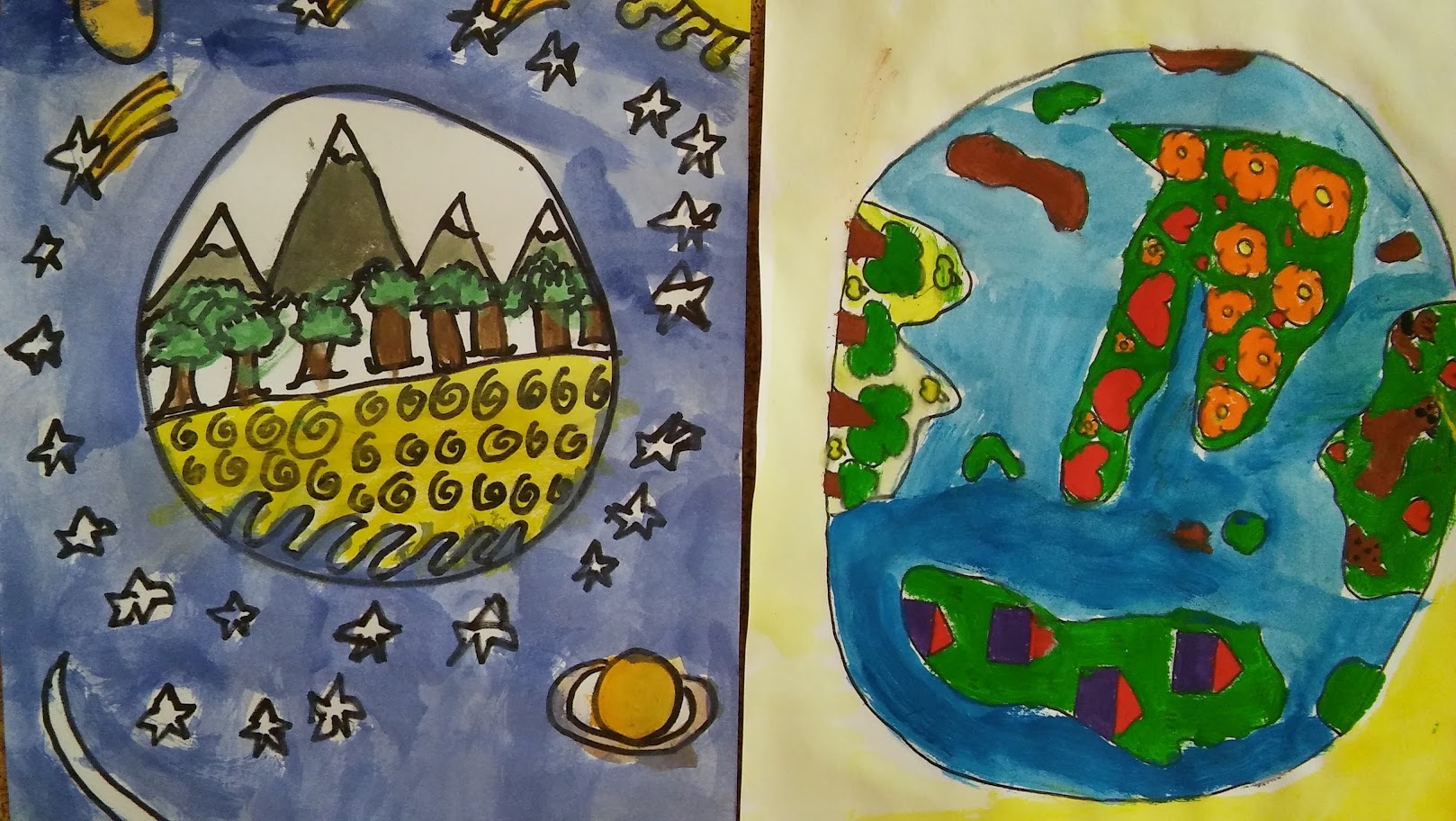 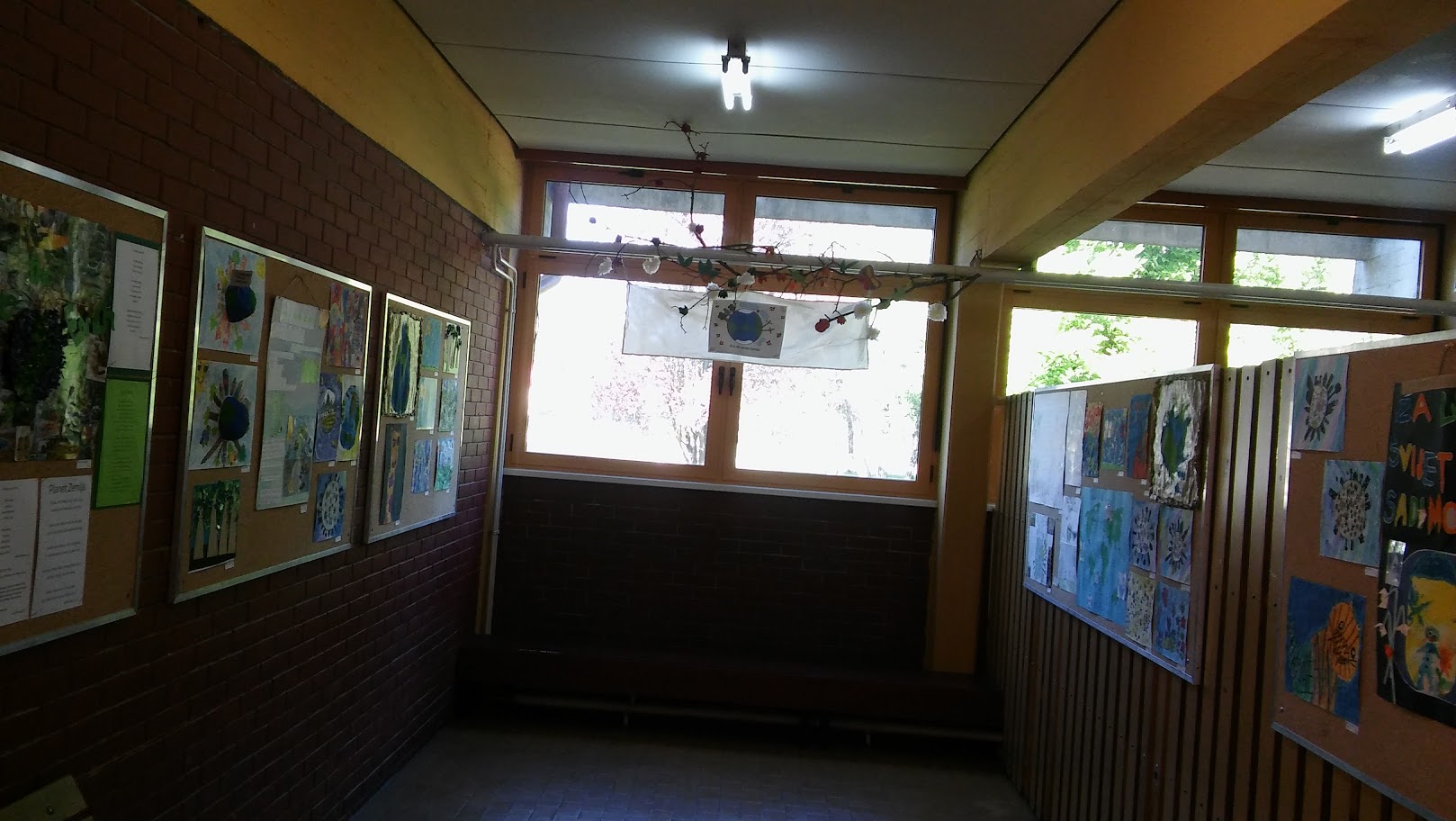 Eko-kutić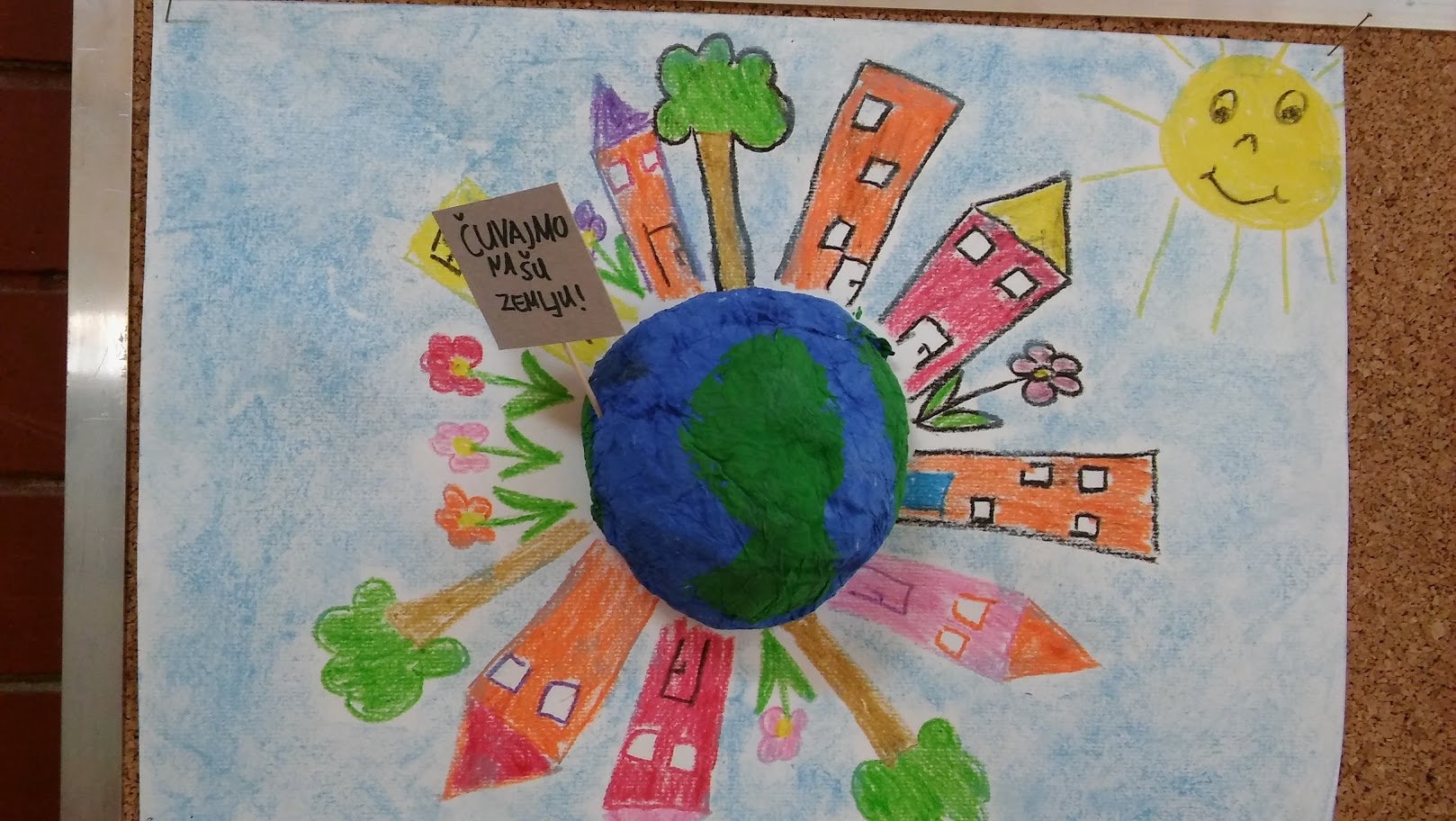 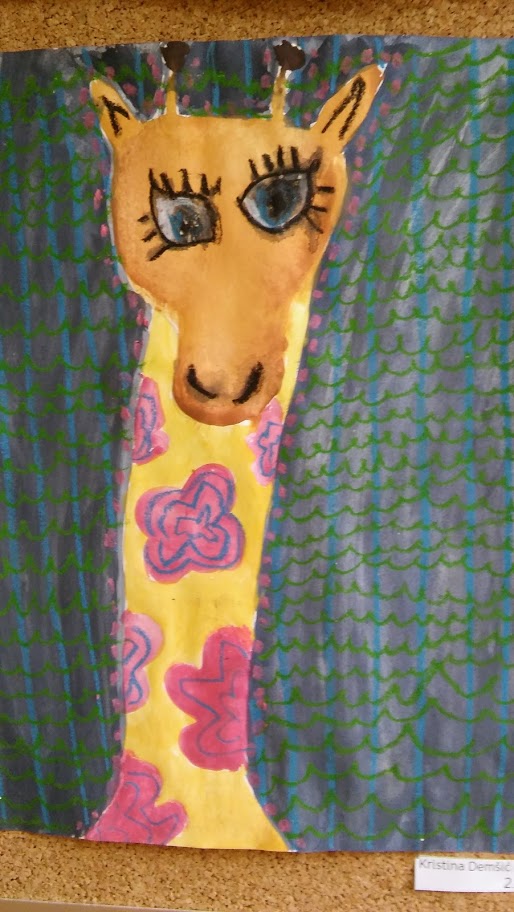 Kristina Demšić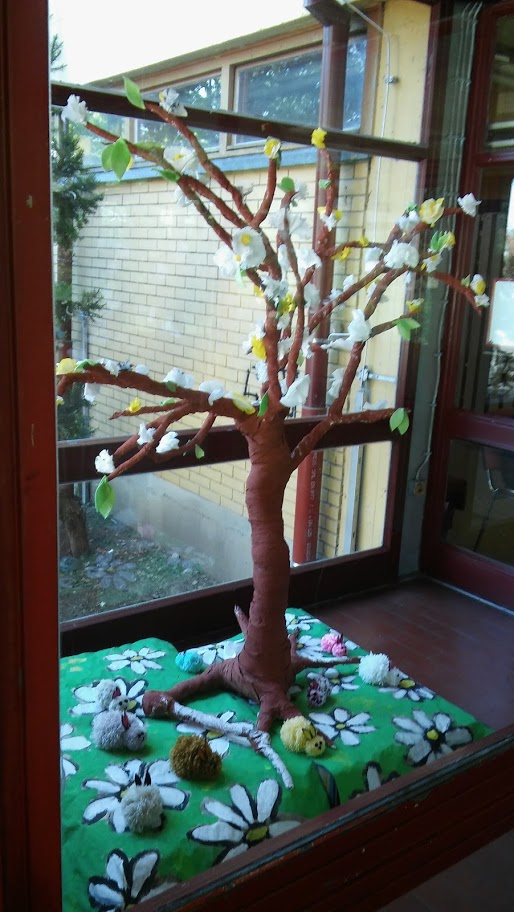 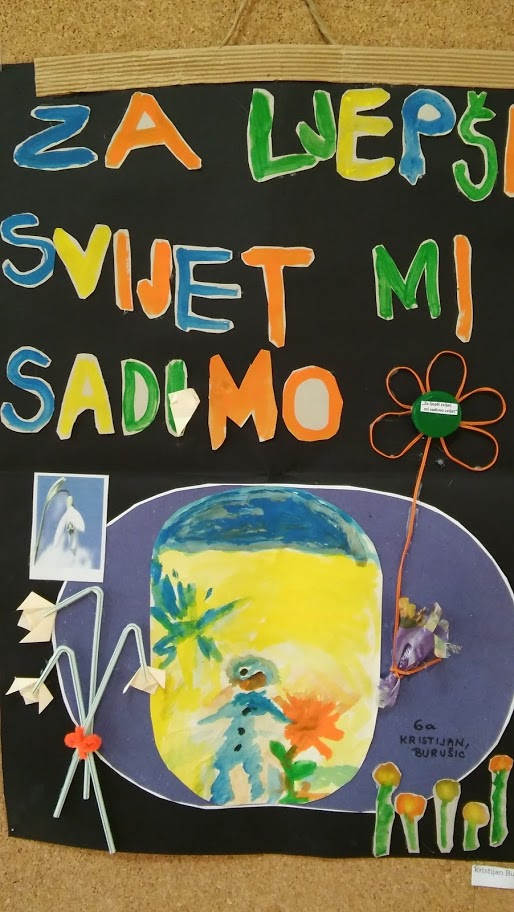 Kristijan Burušić, 6.b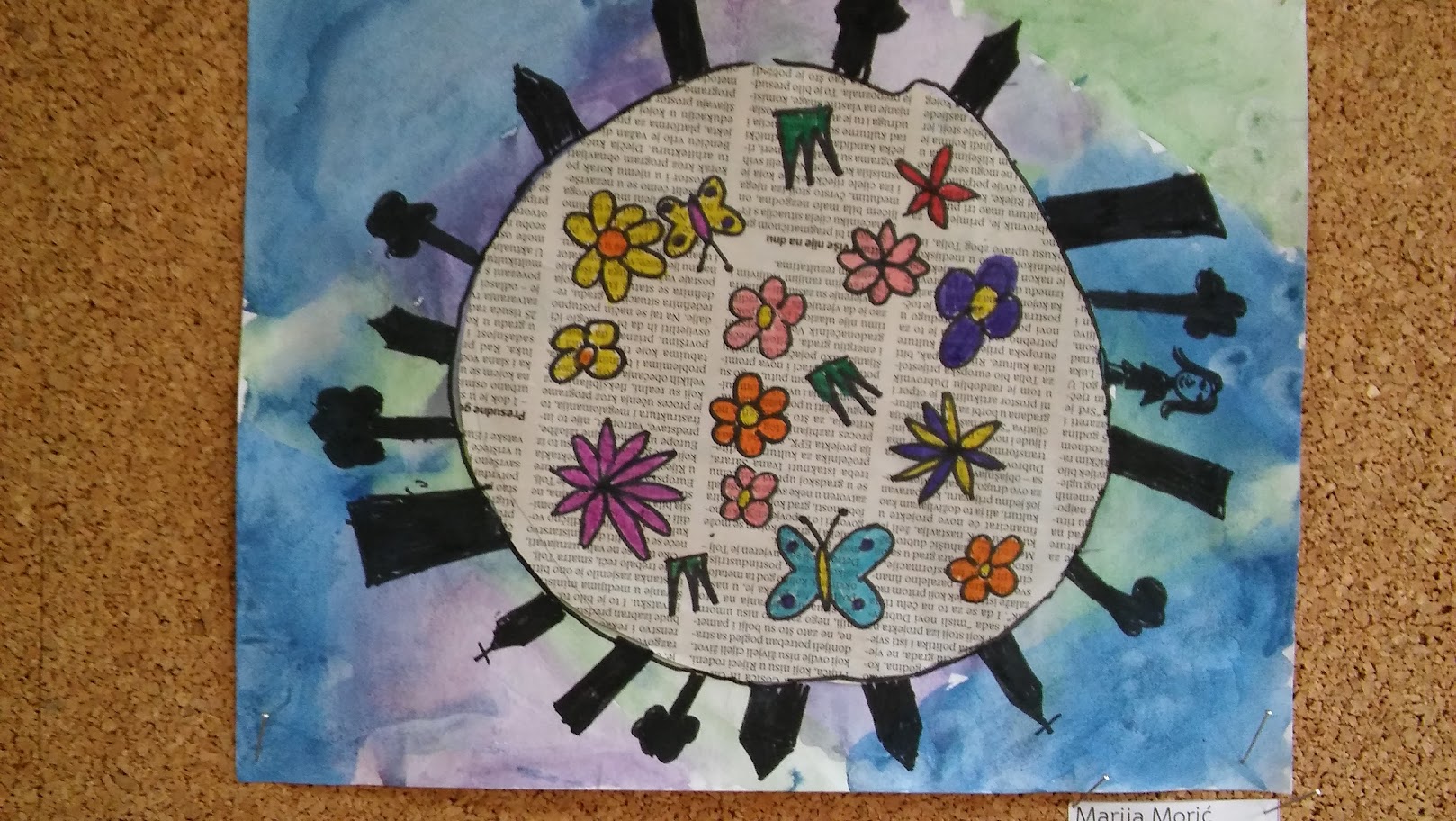 Marija Morić, 1.a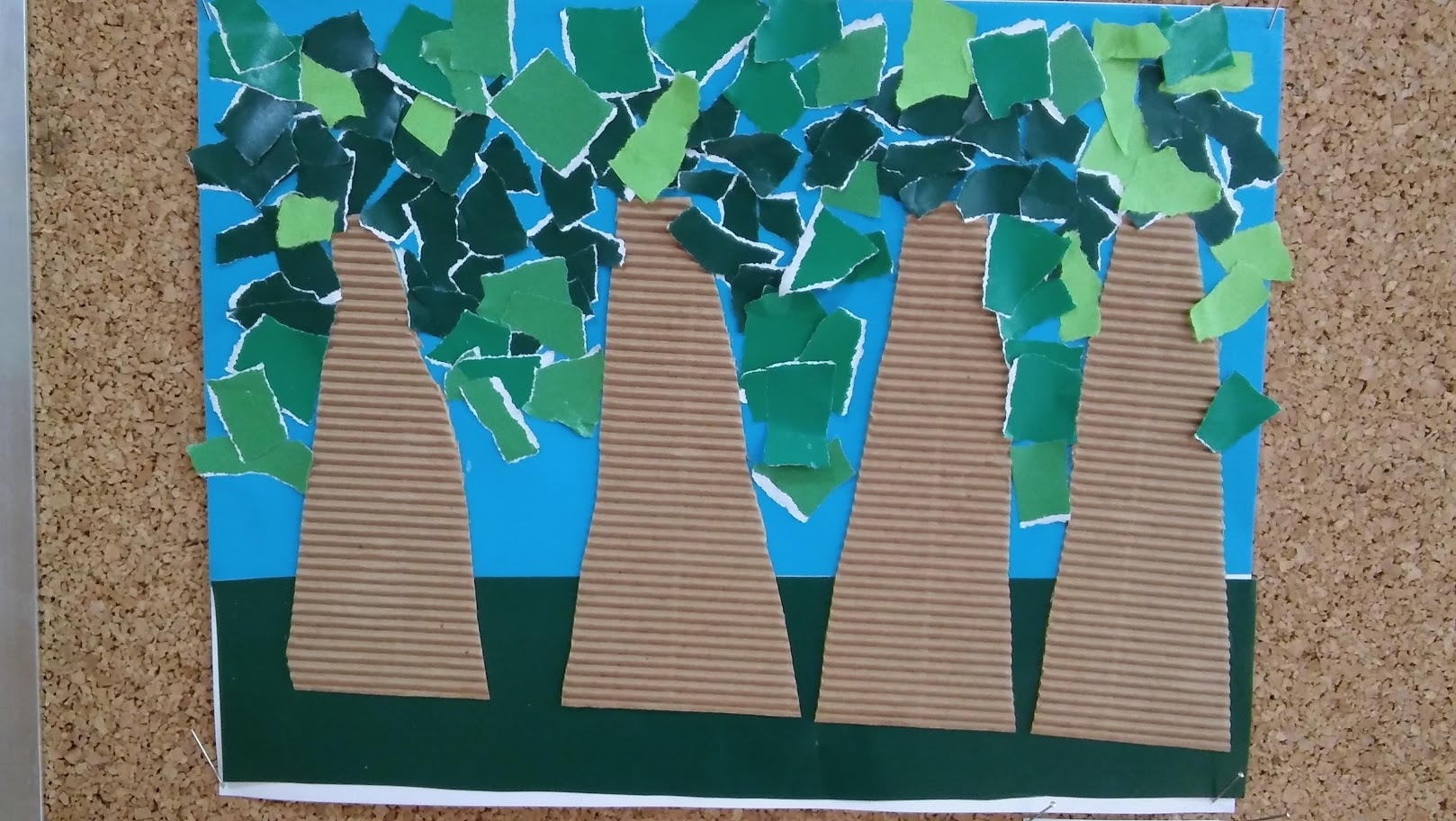 Martin Hudoletnjak, 2.c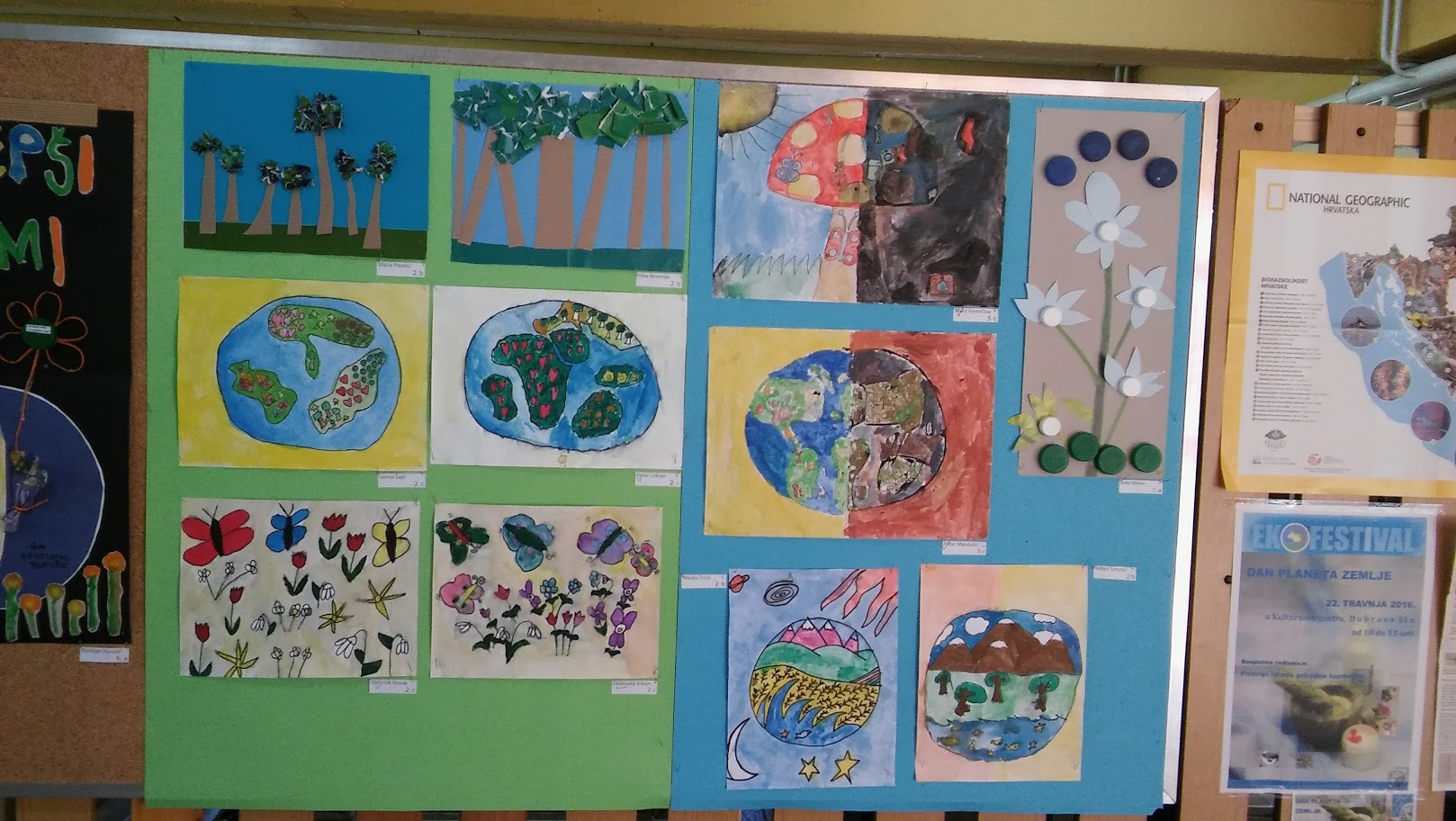  Stjepan Kirin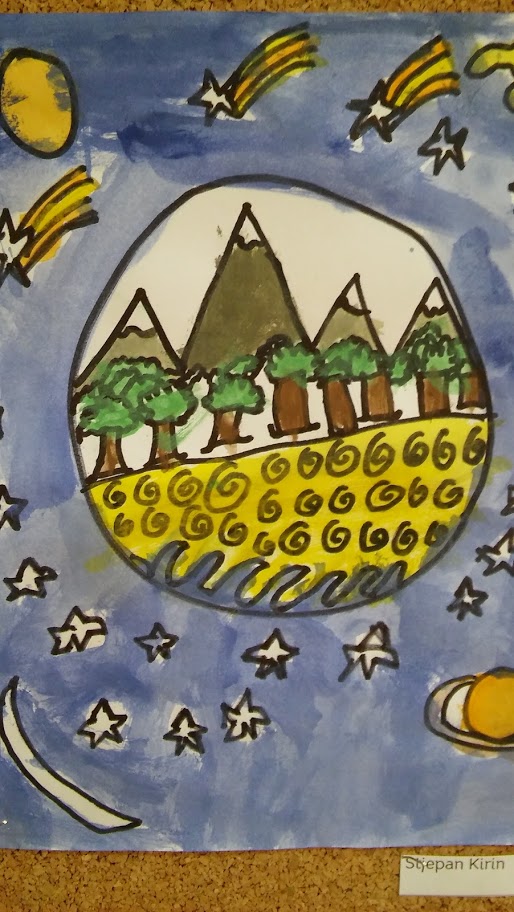  Zara Boras, 2,c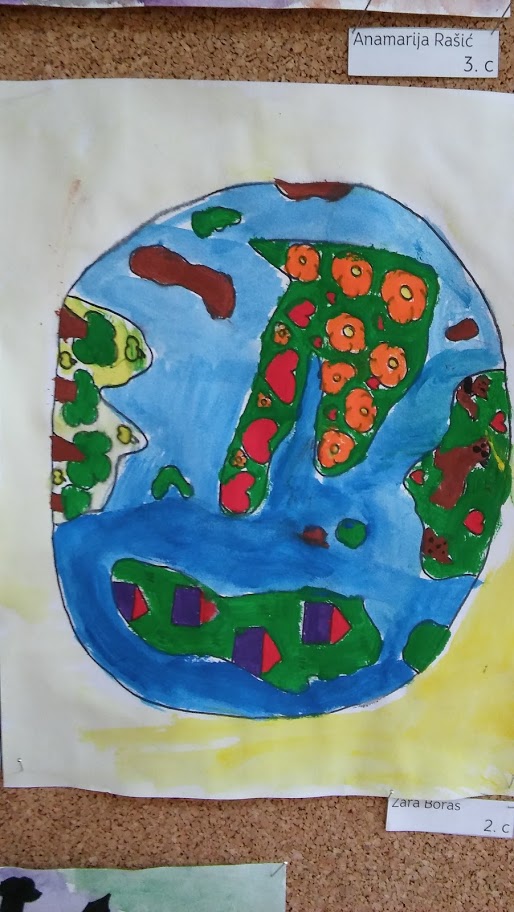 